Curriculum Vitae 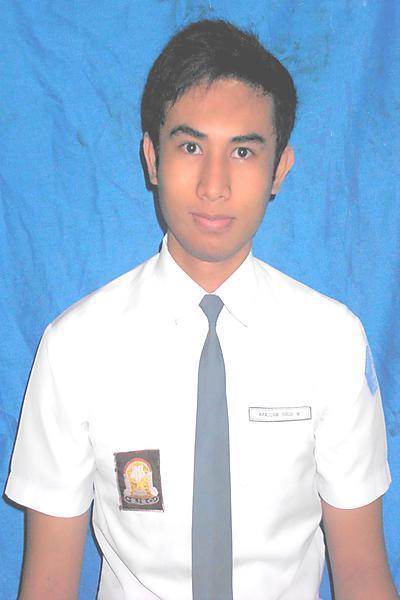 Riwayat Pendidikan Formal Riwayat Pendidikan NonformalRiwayat Pekerjaan SementaraPengalaman organisasiPengalaman kepanitiaan Pengalaman pelatihan Pengalaman seminarPrestasi akademis dan non-akademisKegiatan EkstrakampusFounderKarya dalam bidang kedokteranKarya dalam bidang komputerArtikel dan Buku dalam Bidang KedokteranArtikel dan Buku dalam Bidang KomputerKeahlian Khusus  (    Muhammad Sobri Maulana          )Nama LengkapMuhammad Sobri MaulanaNama PanggilanSobriAngkatan/NPM2013 / 1306376326Alamat rumahLrg. Parton No.206 RT/RW 05/02. Mangga Dua. Ternate Selatan. Maluku UtaraAlamat kosJln. H. Kodja Raya No.16. Kukusan Kelurahan, depok. Jawa BaratProgramSNMPTNAsal SMASMAN 1 TernateTTLTernate, 31 Juli 1995Telepon/HP081286969081AgamaISLAMEmailSobri3195@gmail.comFalcon.phiscrouking@gmail.comTenkai.hacker@gmail.comPegasus0hacker@gmail.comWebsite Pribadiwww.dohamupretoragean.gawww.tenkai-hacker.tkNoNama Pendidikan FormalTahun Ajaran  1TK Al-Irsyad2000-20012SD Inpres Kelapa Pendek 12001-20073SMPN 1 Ternate2007-20104SMAN 1 Ternate2010-20135Fakultas Kedokteran Universitas Indonesia2013-sekarangNoNama Pendidikan NonformalTahun Ajaran1English Training Center Ternate20122TOEFL – Training Center Ternate20123LPIA Ternate20124Momiji Pusat Studi Jepang2012NoNama PekerjaanTahun1MLM Tianshi20112MLM KK Indonesia2015 – sekarang3Dropshipper2015-sekarang4Jasa ketik, translator, pembuatan software, website dan app2014-sekarang5Motivator2015-sekarang6Penulis LepasJalantikus.comAlkes.comKeepo.meAcademia.eduSaluran info medisRetakankata.netKitaabah.comTriond.comBubblenewsHubpagesItx.Web.idUpworkDohamupretoragean.ga2013-sekarang7SEO Website2016 - sekarangNoNama LembagaJabatanPeriode1Pramuka SMPPeserta20072PMRKetua20113Hacker TeamKetua2011-20124Codeanonymous – CEH ( Certified Ethical Hacking)Anggota20145Lembaga Penelitian dan Pengkajian FKUIAnggota muda20136Media Aesculapius FKUIPPAB20137Center Indonesia Medical for Student AssociationCaang20138Synchronize HackerSharko2013-20149CodernateTenkai201410IKMITAnggota201411Menwa UICaang2014 -201612Sinematografi UIArt Director2014 – sekarang13Badan Perwakilan MahasiswaKetua Biro Hukomed2015-201614Ex OfficioAnggota Komisi Aspirasi DPM UI2015-201615BursaCaang2015 16SwayanakaAnggota2015 17Forum Studi IslamAngtif2015 18Dance QT EntertainmentPenari2015 19Hacker Team IndonesiaKetua Project / Admin2016 – sekarang20Black Hat Tools WorldAnggota2016-sekarang21Hacker earthAnggota2016-sekarang22InfosecuritySecurity Testing2016-sekarangNoNama LembagaJabatanPeriode1T-REX CIMSAPubdok20152Ultah BursaPanitia20153Liga MedikaResearch20164Baksos Peduli 2.0 FKUIBatsal20165Malut Link : Rame-ramePubdok2016NoNama LembagaJabatanPeriode1Taekwondo SDNPeserta20052JENESYS – EXCHANGE STUDENT JAPANPeserta20123Pelatihan Tourist Guide ETC Maluku UtaraPeserta20124Pelatihan Tourist Guide for Sail MorotaiPeserta20125Bela Diri Shorinji KempoAnggota20126Pelatihan dasar organisasi dan kepemimpinan Mahasiswa(PDOKM)Peserta20137MEDFORCE FKUIPeserta20138Workshop Academic Honesty FKUIPeserta20139UN4U-MDGS Indonesia campaignPeserta201410Pelatihan pembuatan proposal penelitan-CIMSA FKUIPeserta201411Codeanonymous – CEH ( Certified Ethical Hacking)Anggota201412TAEKWONDO FKUIPeserta201513Certified Ethical HackingPeserta201614Certified Penetration HackingPeserta201615NoNama LembagaJabatanPeriode1Kewaspadaan dini dan kesiapsiagaan dalam menghadapi “Emerging Parasitic Disease”Peserta20142Hapus Stigma!Kusta dapat disembuhkan secara tuntasPeserta20153Bussiness Plan “ Kafetaria”Peserta20154Jakarta International GI Endoscopy Symposium & Live DemonstrationPeserta20155GEPI : Cara Berbisnis dan banging Stand UPPeserta20166GEPI : Wirausaha Muda MandiriPeserta20167GEPI : CarijasaPeserta20168Seminar Seksual Transmitted DiseasePeserta2016NoAjangPeringkatTahun1Juara Umum SDN 1 Ternate kelas 3-612003-20062DAI CILIK-20053Olimpiade Matematika – gugus 1 dan 2 tingkat SD120054Olimpiade matematika – kabupaten tingkat SD420055Ekstrakurikuler lomba fisika antar kelas SMPN 1 Ternate berturut-turut12007-20096Bela diri kempo antar dojo ternate320127Pasar Modal Ternate420118OSK Kimia kabupaten ternate120119Lomba Cerdas Cermat 4 pilar kehidupan berkebangsaan tingkat provinsi1201210Debat bahasa inggris tingkat provinsi3201111Juara Umum SMAN kelas 1-312010-201212CEH (Certified Ethical Hacking) 5th degree –Anonymous Indonesia3201413Lomba essay ilmiah medusa scientific2201414Juara Poster Ilmiah Tarumanegara Medical Competition22016NoOrganisasi/KegiatanJabatanPeriode1Synchronize HackerSharko2013-20142CodernateTenkai20143IKMITAnggota20144Menwa UICaang2014 – sekarang5Sinematografi UIArt Director2014 – sekarang6Adhi FitnessMember2013 – sekarang7Hacker Team IndonesiaKetua /Admin2016-sekarangNoOrganisasiJabatanDaerah1Synchronize HackerSharkoJakarta2Malut – LINKFounder2013-sekarang3Paguyuban TernateFounder2015-sekarang4C-SystemFounder2015-sekarangNoBentukPublikasiPeriodeKeterlibatan1Essai – Tarian dana-dana dari ternate atau gorontalo?Sesbuter-Internet2012-2Essai – Berbasis helikopter:Dokter helikopter sebagai solusi dalam tindakan medis daruratMEDUSA CUP 20142014Juara 23Essai – Anti kanker : Likopen sebagai solusi mencegah kanker kulitMEDSMOTION 20142014Peserta4Essai – Pemanfaatan potensi likopen sebagai inhibitor kompetitif pada molekul leptin dalam upaya menghambat progresivitas kanker prostatMajesty 20152015Finalis5Poster Ilmiah – GOOGLE (Gerakan Olahraga Otot serta asupan gizi lengkap dan ekonomis)MEDUSA CUP 2014Peserta6Essai – Potensi pemanfaatan kombinasi zerumbone pada ekstrak jahe liar dengan celecoxib dan AIBP-mediated cholesterol efflux sebagai terapi adjuvan pada kanker paru-paruSCIENTIFIC ATMOSFER2015Peserta7KTI GT – McStem : Inovasi mesenchymal stem cell dikonjugasikan pectin dan likopen dibantu dengan statin dan ezetimibe pada pasien infark miokard sebagai terapi pencegahan gagal jantungSCIENTIFIC ATMOSFER2015Peserta8Essai – Potensi penggunaan lintah sebagai hirudoterapi yang murah, praktis dan akurat pada pasien lepra tuberkuloid dan lepromatosaSCRIPTA2015Peserta9Poster Ilmiah – Pemanfaatan potensi indazoles sebagai inhibitor kompetitif pada reseptor Fcγ dalam upaya menghambat progresivitas virus dengueSCRIPTA 2015Peserta10KTI GT – Hepabstem: Inovasi terapi regenerasi sirosis hati pada hepatitis b dengan human mesenchymal stem cells dimodifikasi vascular endothelial growth factor dengan aibp-mediated cholesterol efflux dan glutathionSCRIPTA2015Peserta11Essay – Food, Trading and Community Health Approach (FTC-HA) : Menyatukan Upaya Pencegahan Kanker Yang berkesinambungan dalam strategi kuliner, perdagangan dan budaya masyarakat di Indonesia secara optimalLomba Kemenkes2015Peserta13KTI GT – Besitem : Potensi Muco Immunomiccelle polimer penetrating nanopartikel magnetik spesifik Ki-67 sebagai modalitas terapi mutakhir dalam tata laksana kanker paru berbasis plectasin dan medan magnet dan terapi hipertemiAMSW2015Peserta14 Poster Ilmiah – Lute Buble : Potensi Luteolin spesifik c-met dari senna petersiana via nano bubble chitosan sebagai terapi keganasan serviks HPV 16TMC2016Juara 2NoBentukPublikasiPeriodeKeterlibatan1Software - Antivirus SolonavBinus Hacker2012Programmer2Software - Sobri webbrowserInternet2012Programmer3Software – SolonAV HiproInternet2013Programmer4Software – SolonAV 2013Internet2013Programmer5Software – SolonAV SophiaInternet2013Programmer6Software – Zona Sobri-2013Programmer7Software – Sobri Function-2013Programmer8438 Software dan 10 Aplikasi AndroidNon publikasi2010-2016Programmer, maintance, developer9Website – Aurora databaseAurora2014Programmer10Aplikasi -  E-Form Database Puskesmas CengkarengPuskesmas Cengkareng2015Programmer11Aplikasi Android – Cito BPJS-anFKUI2015Programmer12Website – Sinematografi UIUI2015Maintance13Website – Veronica Korean StyleBSI2016ProgrammerNoBentukPublikasiPeriodeKeterlibatan123NoBentukPublikasiPeriodeKeterlibatan123No Jenis Keahlian1Computer skill (khusus software)All Microsoft officeVisual basic Borland delphi 7 Pascal Netbeans All Macromedia All Adobe Master Collection CS3-CS5Java Microsoft visual studio Website design :Joomla , moodle, NVU, Virtuemart, Kompozer, Dreamwaver PythonC/C++PerlXamppLISPPhiscroukingLinux  : Backtrack, Debian, Ubuntu, Kali Linux, Opensuse, fedora, dan puppy linuxSPSSAndroid StudioEclipse MARSAdaAngularApache AntAsp.NetAWTBashBootstrapCanvasClojureCSSErlangFTPGitGradleGroovyGuavaHadoopHaskellHTMLHTML5Android StudioJavascriptJQureyJunitJSPLispNode.jsPHPPosgreSQLMavenMATLABRegexSVG
ScalaSubverionSwiftTexXSDDigital LiteracyGame DevelopmentDatabase2Hacking dan Cracking SqlmapFern Cracker WifiMetasploitBackdoorPhishingVirus CreaterExploitMiscWebsite exploitCryptographyStegonagographyBinary exploitHack CCTV3KedokteranBedah Minor dan SirkumsisiTrakeoktomiAppendektomiElectrocardiogram4Cover dance5Beladiri Kempo6Menulis7English (TOEFL:620)